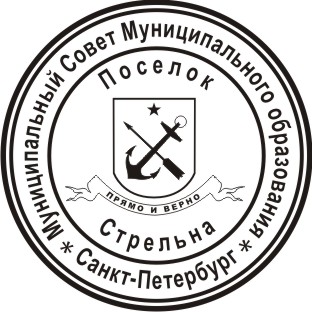 МУНИЦИПАЛЬНЫЙ СОВЕТ ВНУТРИГОРОДСКОГО МУНИЦИПАЛЬНОГО ОБРАЗОВАНИЯ САНКТ-ПЕТЕРБУРГА ПОСЕЛОК СТРЕЛЬНАVI СОЗЫВАРЕШЕНИЕ  от  08 декабря 2020 года			                                                                           № 76                                               			О признании утратившим силу некоторых решений Муниципального Совета Муниципального образования поселок Стрельна В связи с принятием решения Муниципального Совета Муниципального образования поселок Стрельна от 26.11.2020 № 72 «Об утверждении Положения о порядке реализации вопроса местного значения «Участие в деятельности по профилактике правонарушений в Санкт-Петербурге в соответствии с федеральным законодательством и законодательством Санкт-Петербурга», Уставом Внутригородского муниципального образования Санкт-Петербурга поселок Стрельна  МУНИЦИПАЛЬНЫЙ СОВЕТРЕШИЛ:1. С момента вступления в силу решения Муниципального Совета Муниципального образования поселок Стрельна от 26.11.2020 № 72 «Об утверждении Положения о порядке реализации вопроса местного значения «Участие в деятельности по профилактике правонарушений в Санкт-Петербурге в соответствии с федеральным законодательством и законодательством Санкт-Петербурга» признать утратившим силу:1.1. Решение Муниципального Совета Муниципального образования поселок Стрельна от 12.02.2009 № 04 «О принятии положения «Об организации работы в Муниципальном образовании поселок Стрельна по участию в деятельности по профилактике правонарушений на территории Муниципального образования поселок Стрельна»;1.2. Решение Муниципального Совета Муниципального образования поселок Стрельна от 24.06.2010 № 43 «О внесении изменений в Положение «Об организации работы в Муниципальном образовании поселок Стрельна по участию в деятельности по профилактике правонарушений на территории Муниципального образования поселок Стрельна».2. Контроль за исполнением настоящего решения возложить на Главу муниципального образования, исполняющего полномочия председателя Муниципального Совета Беленкова В.Н.3. Настоящее решение вступает в силу со дня официального опубликования (обнародования).Глава Муниципального образования,исполняющий полномочия председателя  Муниципального Совета                                                                                           В.Н. Беленков